Муниципальное бюджетное дошкольное образовательное учреждение
 детский сад №2
 (МБДОУ детский сад № 2 «Сказка»)Положение об оказании логопедической помощи в МБДОУ детский сад №2 «Сказка»1. Общие положения1.1. Положение об оказании логопедической помощи МБДОУ детский сад №2 «Сказка» (далее – Положение) регламентирует деятельность МБДОУ детский сад №2 «Сказка» (далее – детский сад), в части оказания логопедической помощи воспитанникам, имеющим нарушения устной и (или) письменной речи (далее – воспитанники) и трудности в освоении ими основных общеобразовательных программ, в том числе адаптированных.1.2. Задачами детского сада по оказанию логопедической помощи являются:организация и проведение логопедической диагностики с целью своевременного выявления и последующей коррекции речевых нарушений воспитанников;организация проведения логопедических занятий с воспитанниками с выявленными нарушениями речи;организация пропедевтической логопедической работы с воспитанниками по предупреждению возникновения возможных нарушений в развитии речи, включая разработку конкретных рекомендаций воспитанникам, их родителям (законным представителям), педагогическим работникам;консультирование участников образовательных отношений по вопросам организации и содержания логопедической работы с воспитанниками.1.3. Воспитанники вправе получать логопедическую помощь независимо от формы получения образования и формы обучения.2. Порядок оказания логопедической помощи2.1. Логопедическая помощь оказывается детским садом собственными силами, а также в рамках сетевой формы реализации образовательных программ.2.2. При оказании логопедической помощи учитель-логопед ведет документацию согласно приложению 1 к настоящему положению.Срок и порядок хранения документов определяются локальными нормативными актами детского сада и настоящим положением. Срок хранения документации учителя-логопеда составляет не менее трех лет с момента завершения оказания логопедической помощи.2.3. Количество штатных единиц учителей-логопедов определяется детским садом, исходя из:количества воспитанников, имеющих заключение психолого-медико-педагогической комиссии (далее – ПМПК) с рекомендациями об обучении по адаптированной основной образовательной программе для воспитанников с ограниченными возможностями здоровья (далее – ОВЗ) из рекомендуемого расчета 1 штатная единица учителя-логопеда на 5 (6)–12 указанных воспитанников;количества воспитанников, имеющих заключение психолого-педагогического консилиума (далее – ППк) и (или) ПМПК с рекомендациями об оказании психолого-педагогической помощи воспитанникам, испытывающим трудности в освоении основных общеобразовательных программ, развитии и социальной адаптации, (проведении коррекционных занятий с учителем-логопедом) из рекомендуемого расчета 1 штатная единица учителя-логопеда на 25 таких воспитанников;количества воспитанников, имеющих высокий риск возникновения нарушений речи, выявленный по итогам логопедической диагностики, проведенной учителем-логопедом, из рекомендуемого расчета 1 штатная единица учителя-логопеда на 25 таких воспитанников.2.4. Логопедическая помощь осуществляется на основании личного заявления родителей (законных представителей) и (или) согласия родителей (законных представителей) воспитанников.2.5. Логопедическая диагностика осуществляется не менее двух раз в год, включая входное и контрольное диагностические мероприятия, продолжительностью не менее 15 календарных дней каждое.2.5.1. Входное и контрольное диагностические мероприятия подразумевают проведение общего срезового обследования воспитанников, обследование воспитанников по запросу родителей (законных представителей), педагогических работников, углубленное обследование воспитанников, имеющих нарушения устной и (или) письменной речи и получающих логопедическую помощь с целью составления или уточнения плана коррекционной работы учителя-логопеда и другие варианты диагностики, уточняющие речевой статус воспитанника.2.5.2. По запросу педагогических работников возможна организация внеплановых диагностических мер в отношении воспитанников, демонстрирующих признаки нарушения устной и (или) письменной речи. В случае инициации внеплановых диагностических мероприятий педагогическим работником, им должна быть подготовлена педагогическая характеристика (приложение 2 к Положению) воспитанника, демонстрирующего признаки нарушения устной и (или) письменной речи, и оформлено обращение к учителю-логопеду. После получения обращения учитель-логопед (учителя-логопеды) проводит диагностические мероприятия.2.6. Списочный состав воспитанников, нуждающихся в получении логопедической помощи, формируется на основании результатов логопедической диагностики с учетом выраженности речевого нарушения воспитанника, рекомендаций ПМПК, ППк.2.7. Зачисление на логопедические занятия воспитанников, нуждающихся в получении логопедической помощи, и их отчисление осуществляется на основании приказа заведующего детским садом.Зачисление воспитанников на логопедические занятия может производиться в течение всего учебного года.2.8 Отчисление воспитанников с логопедических занятий осуществляется по мере преодоления речевых нарушений, компенсации речевых особенностей конкретного ребенка.2.9. Логопедические занятия с воспитанниками проводятся в индивидуальной и (или) групповой/подгрупповой формах. Количество и периодичность групповых/подгрупповых и индивидуальных занятий определяется учителем-логопедом с учетом выраженности речевого нарушения воспитанника, рекомендаций ПМПК, ППк.2.10. Логопедические занятия с воспитанниками проводятся с учетом режима работы детского сада.2.11. Содержание коррекционной работы с воспитанниками определяется учителем-логопедом на основании рекомендаций ПМПК, ППк и результатов логопедической диагностики.2.12. Логопедические занятия проводятся в помещениях, оборудованных с учетом особых образовательных потребностей воспитанников и состояния их здоровья и отвечающих санитарно-гигиеническим требованиям, предъявляемым к данным помещениям.2.13. Консультативная деятельность учителя-логопеда заключается в формировании единой стратегии эффективного преодоления речевых особенностей воспитанников при совместной работе всех участников образовательного процесса (административных и педагогических работников детского сада, родителей (законных представителей), которая предполагает информирование о задачах, специфике, особенностях организации коррекционно-развивающей работы учителя-логопеда с воспитанниками.Консультативная деятельность может осуществляться через организацию:постоянно действующей консультативной службы для родителей;индивидуального и группового консультирования родителей (законных представителей), педагогических и руководящих работников детского сада;информационных стендов.3. Логопедическая помощь при освоении образовательных программ дошкольного образования3.1. На логопедические занятия зачисляются воспитанники групп любой направленности и дети, осваивающие образовательные программы дошкольного образования (в том числе адаптированные) и нуждающиеся в длительном лечении.3.2. Периодичность проведения логопедических занятий:для воспитанников с ОВЗ, имеющих заключение ПМПК с рекомендацией об обучении по адаптированной основной образовательной программе дошкольного образования, определяется выраженностью речевого нарушения, и требованиями адаптированной основной образовательной программы и составляет не менее двух логопедических занятий в неделю (в форме групповых/подгрупповых и индивидуальных занятий);для воспитанников, имеющих заключение ППк и (или) ПМПК с рекомендациями об оказании психолого-педагогической помощи обучающимся, испытывающим трудности в освоении основных общеобразовательных программ, развитии и социальной адаптации (проведении коррекционных занятий с учителем-логопедом), определяется выраженностью речевого нарушения и составляет не менее двух логопедических занятий в неделю (в форме групповых/подгрупповых и индивидуальных занятий);для воспитанников, имеющих высокий риск возникновения нарушений речи, выявленный по итогам логопедической диагностики, определяется (в форме групповых и (или) индивидуальных занятий) в соответствии с программой психолого-педагогического сопровождения МБДОУ Детский сад № 3.3.4. При организации логопедической помощи детям младенческого и раннего возраста занятия могут проводиться в форме консультирования родителей (законных представителей) по вопросам организации деятельности их ребенка, создания предметно-развивающей среды и обеспечения социальной ситуации развития.3.5. Продолжительность логопедических занятий определяется в соответствии с санитарно-эпидемиологическими требованиями и составляет:для детей от 1,5 до 3 лет – не более 10 мин;для детей от 3 до 4-х лет – не более 15 миндля детей от 4-х до 5-ти лет – не более 20 мин;для детей от 5 до 6-ти лет – не более 25 мин;для детей от 6-ти до 7-ми лет – не более 30 мин.3.6 Предельная наполняемость групповых/подгрупповых занятий:для воспитанников с ОВЗ, имеющих заключение ПМПК с рекомендациями об обучении по адаптированной основной образовательной программе дошкольного образования – не более 12 человек;для воспитанников, имеющих заключение ППк и (или) ПМПК с рекомендациями об оказании психолого-педагогической помощи обучающимся, испытывающим трудности в освоении основных общеобразовательных программ, развитии и социальной адаптации, (проведении коррекционных занятий с учителем-логопедом), не более 12 человек;для воспитанников, имеющих высокий риск возникновения нарушений речи, выявленный по итогам логопедической диагностики, предельная наполняемость группы определяется в соответствии с программой психолого-педагогического сопровождения МБДОУ детский сад №2 «Сказка».Приложение 1
 к Положению об оказании
 логопедической помощи
 в МБДОУ детский сад №2 «Сказка»Документация организации при оказании логопедической помощи1. Программы и (или) планы логопедической работы.2. Годовой план работы учителя-логопеда.3. Расписание занятий учителя-логопеда.4. Индивидуальные карты речевого развития обучающихся, получающих логопедическую помощь.5. Журнал учета посещаемости логопедических занятий.6. Отчетная документация по результатам логопедической работы.СОГЛАСОВАНО
Педагогическим советом
МБДОУ детский сад № 2 «Сказка»
(протокол от 18.09.2020 № __2___)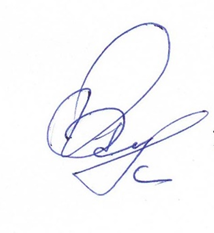 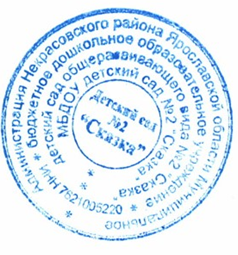 		УТВЕРЖДАЮ
 		Заведующая МБДОУ                                               детский сад №2 «Сказка»
_________________ Журавлева Г.В.
18.09.2020